Приложение 2Инвестиционный паспортКарталинского муниципального района за 2022 годI. Общие сведения1.Географическое положение. Природные ресурсы			Карталинский район расположен в юго-восточной части Челябинской области, протяженность с юга на север – 85 км, с запада на восток – 89 км. Имеет общие границы с шестью районами области: Агаповским, Брединским, Варненским, Кизильским, Нагайбакским, Чесменским и участок государственной границы с Республикой Казахстан.Общая протяженность границ района 362 км. Площадь земель в границах Карталинского района составляет 472638 га.Административный центр района – Карталы – город железнодорожников, где сходятся железнодорожные магистрали четырех направлений: Троицкого, Орского, Магнитогорского и Тобольского; автомобильные дороги ведут в Челябинск, Магнитогорск, в Оренбургскую область и Республику Казахстан (рис.1)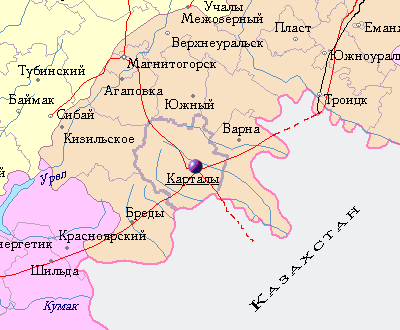 	В состав Карталинского муниципального района входят 1 городское и 10 сельских поселений  (47 населенных пунктов).Геологическое строение, рельеф.Геологическое строение Карталинского района обусловлено разнообразием горных пород: осадочных (известняки, доломиты, глины), вулканических (серпентиниты, базальты), метаморфических (опалы, графит, аргиллит). Эти породы выходят на поверхность или располагаются на небольших глубинах. Рельеф, в основном, равнинно–увалистый, незначительно расчленённый речными долинами. Район находится в зоне Зауральского пенеплена. Его общее понижение и выравнивание происходит в восточном направлении. Самая высокая точка района – находится западнее поселка Джабык, а самая низкая - восточнее поселка Чеголок– 238 м.Большая часть территории в орографическом отношении благоприятна для промышленного и гражданского строительства, механизированного ведения сельского хозяйства.1.2. Гидрография.Гидрографическая сеть района развита слабо и представлена, в основном, несколькими реками бассейна Тобол. Большая часть территории Карталинского района относится к Обскому бассейну, на восток, к Тоболу течет большая часть рек района. Река Караталы–Аят с ее малочисленными притоками является равнинной рекой с высоким весенним половодьем, со сравнительно низкой меженью. Остальные реки: Нижний Тогузак, Карагайлы–Аят, Сухая, Акмулла, Сатыбалты, Ширяев Лог, Ольховка маловодны, перемерзают в наиболее суровые зимы. В половодье вода поднимается до , но пойма затопляется редко. Район входит в зону недостаточного водообеспечения. 1.3. Климатические условия.Карталинский муниципальный район расположен в двух агроклиматических районах –III и IV. Район  характеризуется как теплый, засушливый. Рельеф – равнинный и возвышенно-равнинный. По природным условиям – это степная зона. За год выпадает 350– осадков, за вегетационный период 175–. Устойчивый снежный покров устанавливается около середины ноября и держится 145–150 дней. По средним многолетним данным, высота снежного покрова не превышает в течение зимы . Расчетная глубина промерзания грунтов составляет .Расчетная температура наиболее холодной пятидневки составляет минус 36°С.Средняя глубина промерзания  в г. Карталы. Максимальная глубина промерзания –. Запасы воды в метровом слое почвы: весной 100–, к середине лета запасы влаги падают и к началу массового колошения яровых (I декада июля) составляют 75–.На территории района преобладает континентальный климат с недостаточным увлажнением. Суммарная солнечная радиация, важнейший климатообразующий фактор, равна 105 ккал/см3. Минимум приходится на январь(– 44 0С), а максимум на июль (+ 390 С). В среднем за год в районе 41 ясный и 129 пасмурных дней, остальные 195 дней приходятся на погоду с переменной облачностью.1.4. Нерудные и полезные ископаемые.Карталинский район богат полезными ископаемыми. В разные годы проводилась добыча золота и угля, хромита и графита, кроме того, разведаны месторождения антрацита, меди, известняка, пьезокварца, горного хрусталя, жильного кварца, мрамора и гранита, декоративного камня габбро, сырья для производства высококачественного цемента.2. Демография и трудовые ресурсыДинамика численности населения определяется естественной убылью (приростом) и миграционными потоками. Анализ  демографических процессов за 2020–2022 годы характеризуется убылью (превышением смертности над рождаемостью). Сальдо миграционных потоков отрицательное. Результатом этих демографических процессов является общая убыль населения.3. Уровень жизни населения4. Экологическая ситуация4.1. Источники загрязнения атмосферного воздуха, почвы, водных объектов.Источником загрязнения атмосферного воздуха на территории населенных пунктов района являются промышленные предприятия (ремонтные и эксплуатационные части ж/д транспорта, предприятия, осуществляющие добычу, переработку и перевозку полезных ископаемых), отопительные котельные, транспортные средства. Информации о превышении установленных предельно допустимых лимитов на промышленные выбросы в атмосферный воздух за истекший период  в органы местного самоуправления не поступало.Потенциальными источниками химического (нефтяного) загрязнения являются автозаправочные станции, частные предприятия, занимающиеся производством асфальта. За истекший период какой-либо информации о нарушениях в данной области в экологическую службу муниципального района не поступало. Все действующие автозаправочные станции и асфальтобетонные частные предприятия оборудованы и эксплуатируются в соответствии с требованиями законодательства.4.2 ГидросфераГидроресурсы района активно используются во всех сферах экономики, в жизнедеятельности человека и биосистемы. Поверхностные и подземные водные объекты используются в качестве источников  питьевого и технического водоснабжения. В границах Карталинского городского поселения река Караталы-Аят служит приемником сточных вод с очистных сооружений водоотведения. В течение 2022 года сети водоснабжения и водоотведения эксплуатировались и обслуживались организацией МУП «Водоснабжение»». Сети переданы в 2021 году в аренду от Карталинского городского поселения. На территории поясов зоны санитарной охраны водозабора «Попов брод» на участке Карталы-1 Попов Брод, на участке Карталы – 2 и на участке Карталы-1 ПМК-301 ядохимикаты и минеральные удобрения за последние пять лет не применялись. На территории второго и третьего поясов зоны санитарной охраны этих объектов отсутствуют и не планируются производства по добыче газа и нефти.4.3. Сбор и вывоз твердых коммунальных отходов, ликвидация несанкционированных свалок отходов.На территории Карталинского муниципального района продолжает осуществлять свою деятельность Региональный оператор по обращению с отходами ООО «Центр коммунального сервиса».По состоянию на 01.01.2022 года на территории КМР отсутствуют объекты санкционированного захоронения твердых коммунальных отходов (ТКО), входящих в основные фонды муниципального района и отвечающих экологическим и санитарно-эпидемиологическим требованиям (полигон). Для складирования и перегрузкитвердых коммунальных отходов Региональным оператором используется действующий полигон, расположенный в Локомотивном городском округе. Перегрузка с целью вывоза с территории района осуществляется в связи с большой заполненностью полигона и с запуском в эксплуатацию специализированных объектов АО «Ситиматик» в г.Магнитогорске. Согласно концессионному соглашению с Министерством экологии Челябинской области, АО «Ситиматик» с использованием объектов концессионного соглашения (полигон ТКО, мусоросортировочный комплекс) с июля 2022 года осуществляет деятельность по приему, обработке, утилизации и захоронению ТКО. Территория Карталинского муниципального района практически полностью охвачена централизованным сбором и вывозом твердых коммунальных отходов, с применением двух способов сбора – безконтейнерного (помешочного) и контейнерного согласно принятых графиков движения спецтранспорта. Размещено 1100 контейнеров. Всего на территории населенных пунктов расположено 528 площадки для сбора отходов, обустроено 181.Приобретены 2 специализированных контейнера для  временного накопления ртутных ламп  от населения  района. Пункт приема организован территории МУП «Спецстрой», контейнеры установлены в техническом помещении предприятия. Осуществлен прием от населения и последующая сдача в специализированное предприятие на утилизацию опасных отходов (использованных элементов малого тока, батареек) общим весом 310 кг.02.03.2022 года между Министерством экологии Челябинской области и Карталинским муниципальным районом заключено соглашение  № 49-2022/ОБ о выделении субсидии(иных межбюджетных трансфертов) на проведение мероприятий по ликвидации несанкционированных свалок отходов. КМР выделена субсидия для ликвидации свалок (2022-8 шт.).Финансирование составило:2022 год, всего 898632 руб., из них ОБ – 853700 руб., МБ – 44932 руб.По состоянию на 31.03.2022 года было заключено 4 договора на ликвидацию свалок (Южно-степное (4 свалки), Великопетровское (2 свалки), Мичуринское (1 свалка), Еленинское сельские поселения(1 свалка).По состоянию на 31.10.2022 года в соответствии с заключенными договорами подрядчиками в период апрель-октябрь  2022 года проведены работы по ликвидации 8 несанкционированных свалок отходов в 4 сельских поселениях Карталинского муниципального района. В сентябре и октябре 2022 года на основании отчетных документов проведена оплата подрядчикам за выполненные работы из областного и местного бюджетов в полном объеме.Кроме этого, дополнительно в качестве подготовки к последующей ликвидации свалок выделено финансирование четырем сельским поселениям:Еленинское, Великопетровское, Варшавское. ПроведенО буртование отходов в границы  земельного участка свалки. Финансирование составило542 тыс. руб. На основании решения Карталинского городского суда за счет местного бюджета ликвидирована несанкционированная свалка отходов вблизи пос. Мочаги Еленинского сельского поселения. Финансирование составило 149,9 тыс. руб.На основании поданной в начале 2022 года заявки на финансирование  мероприятия областным бюджетом было выделено на условиях софинансирования 1230,25 тыс. руб. Местный бюджет составил 64,75 тыс. руб.,  всего 1295,00 тыс. руб. Финансирование распределено на обустройство 18 площадок по 9 сельским поселениям (Анненское – 3 площадки, Еленинское – 3, Мичуринское – 1,Варшавское –2,Полтавское –2, Южно-Степное – 2, Сухореченское – 1, Неплюевское – 2, Великопетровское – 2). По состоянию на 01.11.2022 года произведена оплата подрядных работ по обустройству 18 площадок на сумму 1 295 000 руб. (областной бюджет 1 230 250 руб.)В 2022 году на основании разработанного проекта в Министерство экологии подана заявка на выделение финансирования из федерального и областного бюджетов на условиях софинансирования из местного бюджета на выполнение работ по рекультивации земельных участков, нарушенных размещением твердых коммунальных отходов и ликвидации «Объекта накопленного вреда (места размещения (свалки) твердых коммунальных отходов) на территории города Карталы Челябинской области» (в том числе,  оказание услуг по строительному контролю). Заявка принята, на 2023 год финансирование запланировано в сумме 131267,00 тыс. руб., из них ФБ - 98515,80 тыс. руб., ОБ 26187,80 тыс. руб., МБ - 6563,40 тыс. руб.24.11.2022г. между Министерством экологии Челябинской области и администрацией Карталинского муниципального района заключено Соглашение № 75623000-1-2019-010 о предоставлении субсидии из бюджета субъекта Российской Федерации местному бюджету  на проведение рекультивации земельных участков, нарушенных размещением твердых коммунальных отходов, и ликвидацию объектов накопленного экологического вреда.29.12.2022 г.  между Управлением строительства, инфраструктуры и ЖКХ Карталинского муниципального района и ООО "Экосистема" заключен муниципальный контракт № 4 на выполнение работ по рекультивации земельных участков, нарушенных размещением твердых коммунальных отходов и ликвидации «Объекта накопленного вреда (места размещения (свалки) твердых коммунальных отходов) на территории города Карталы Челябинской области». Срок контракта 31.12.2023 г. Срок работ 17.11.2023.Ликвидация отходов на местах несанкционированного размещения на территории  пос.Джабык и пос. Запасное  Еленинского сельского поселения, образовавшиеся в результате массового ввоза отходов после пожаров в жилой зоне поселков летом 2021 года, осуществлена в сентябре 2022 года на основании проведенных в августе аукционных процедур. Финансирование мероприятия по ликвидации свалок осуществлено за счет поступившей субвенции из областного бюджета. Стоимость оказанных услуг по ликвидации свалок составила:в пос. Джабык - 27788,05204 тыс. руб., в пос. Запасное - 21771, 01404  тыс. руб., всего  49 559,06608 тыс. руб.Работы приняты в полном объеме, свалки ликвидированы.В марте 2022 года в Министерство экологии Челябинской области направлена заявка с пакетом документов на выделении Карталинскому муниципальному району субсидий на реконструкцию и капитальный ремонт ГТС в целях обеспечения безопасности ГТС в 2023-2024 годах в объеме 11 880 000 рублей на реализацию мероприятия «Разработка проектно-сметной документации «Капитальный ремонт гидротехнического сооружения «Плотина Карталы-1 водокачка» на реке Караталы-Аят на территории г.Карталы». Заявка была принята к исполнению, из областного бюджета на 2023-2024 год выделено финансирование мероприятия по разработке ПСД на капитальный ремонт ГТС в общей сумме 11773,4 тыс. руб., в том числе 11415,2 тыс. руб. - областной бюджет, 358,20 тыс. руб. - местный бюджет.4.4. Недропользователи и промышленные отходыСогласно реестра недропользователей имеющих действующие лицензии на территории Карталинского муниципального района зарегистрировано 10 недропользователей 12-ти участков по добыче общераспространенных полезных ископаемых, но только 6 из них ведут активную их добычу. Район привлекателен для рассмотрения в разрезе добычи общераспространенных полезных ископаемых. Информация о перспективных участках полезных ископаемых и водоносных участках периодически публикуется на сайте Министерства промышленности, новых технологий и природных ресурсов Челябинской области.На территории Карталинского муниципального района насчитывается 10 санкционированных объектов размещения промышленных отходов общей площадью 104,78 га. Промышленными отходами являются отвалы ОАО «Новокаолиновый ГОК», ЗАО «Феникс», ООО «Елена», ЗАО «Мрамор-Экс», ЗАО «ГЕОИНВЕСТ», ООО  «Строительный камень». В 2022 году документальная общая площадь, занятая под навозохранилищами (так называемыми местами складирования навоза на территории земельных участков, выделенные по свалки на территориях двух поселений в 7  населенных пунктах),  осталась неизменной (), но количество и площадь отходов уменьшается в виду вывоза жителями для личных нужд, и воздействия погодных условий. 4.5. Вторичное сырьеНа территории Карталинского муниципального района насчитывалось 6 пунктов приема вторичного сырья от населения и юридических лиц (черный и цветной металл, макулатура, пластик). В 2022 году Карталинский район принял активное участие в акции «Жители Южного Урала в помощь Донбассу». Было собрано почти 2700 кг бумаги, 690 кг картона и около 95 кг пластика. Вырученные деньги были перечислены на специальный счет. Всего за год сдано 4890 кг макулатурыВ целях привлечения внимания жителей города Карталы и Карталинского района к охране окружающей среды и бережному отношению к природе, в течение всего года проходит акция «Сдай батарейку – сохрани природу». Для сдачи населением отработанных гальванических элементов оборудовано три пункта приемки. За 2022 год на переработку сдано 310 кг отработанных батареек разного объема.	4.6. Озеленение территории.На территории населенных пунктов района оформлено 75 клумб и цветников (общественные зоны, памятные места, детские площадки).	В соответствии с заключенными муниципальными контрактами подрядчиком осуществлялась весенняя и осенняя формовочная и санитарная обрезка деревьев. 4.7. РадиологияКарталинский муниципальный район находится в зоне природного и аномально высокого и постоянного уровня выхода газа радон в воздух,  и также  в зоне высокого содержание радона в воде, в том числе в питьевой, что требует соответствующей подготовки проектной документации для строительства, особенно жилых помещений, а также установления барботажных сооружений или емкостей для удаления газа из воды перед подачей в водопроводные сети.Радиационный, бактериологический и биохимический контроль централизованного водоснабжения города Карталы  осуществлялся в соответствии с графиком исследований соответствующей службой Филиала Федерального бюджетного учреждения здравоохранения «Центр гигиены и эпидемиологии  в Челябинской области в Карталинском, Брединском и Варненском районах».4.8. Информирование население и мероприятия.Опубликовано на интернет-сайтах администрации муниципального района,муниципальных учреждений и в разделе «экология» АНО «Карталинская новь», в соцсетях группы «Отдел экологии Карталинского муниципального района»более 80 информаций и сообщений о проведенных экологических культурных мероприятиях.В 2022 году в рамках Акции «Вода России» проведено около 50 мероприятий; приняло участие около 700 человек. Это учащиеся общеобразовательных школ города и района, студенты КМТ, сотрудники учреждений культуры, администраций сельских поселений, железнодорожных организаций, серебряные волонтеры, участники городского сообщества велолюбителй. Убрано более 37 км береговой линии рек Карталинского района. Собрано 44,2 м3 бытового мусора (пакеты, одежда, бутылки стеклянные и пластиковые и т.д.). Кроме этого, собрано большое количество валежника, сухих веток, автомобильных шин.Впервые район принял участие во Всероссийской акции «Выбираю Чистый воздух!». В рамках акции в городе прошел велоквест, в котором приняло участие около 40 велосипедистов от 5 до 42 лет, которые стали активными пропагандистами альтернативных способов передвижения по городу на открытом воздухе.5.Туристический потенциалКарталинский муниципальный район  может быть использован как потенциальная зона для организации туристических направлений и  привлечения  туристов из других местностей в виду наличия особо охраняемых природных территорий регионального значения (Анненский заказник, составная часть  выход на поверхность скальных пород (пласты –геологический памятник природы) и Джабык–Карагайский бор, составная часть Анненская Копь (геологический памятник природы), озеро Безымянное (гидрогеологический памятник природы).В планы экскурсий возможно включение экскурсий  на региональный археологический памятник Каменный амбар, а также на  Тугузакское карстовое поле (известковые печи, вторая половина XIX века, растения, занесенные в Красную книгу Челябинской области), и Ширяев лог (биологический памятник природы),которые рекомендованы руководством Челябинской области к созданию ООПТ местного значения. Значимой часть туризма может стать и проведений выездных экскурсий  по археологическим памятникам и культовым сооружениям, являющихся  памятниками культуры, включенных в Единый государственный реестр объектов культурного наследия народов Российской Федерации (всего 56 объектов).Среди ярких и наглядных памятников можно отметить культовые сооружения XIX–XX веков:1) г. Карталы: Церковь Казанской Иконы Божией матери, 1909 год2) с. Неплюевка: Храм святых равноапостольных Петра и Павла, 1885 год3) с. Великопетровка: Церковь святых апостолов Петра и Павла (Петропавловский храм), 1861 год.Будут содержательными и интересными экскурсии по  историческим местам Оренбургского казачества (г. Карталы, п. Великопетровка), историко–краеведческих музеям в г. Карталы и п. Новокаолиновый, иным памятникам истории.В связи с наличием в районе особо охраняемой  природной территории Джабык–Карагайского бора, в котором преобладают хвойные породы деревьев (в основном, сосна с её фитонцидным оздоравливающим действием на легочную систему человека) и наличием  организованных и действовавших в ’60–’80 гг. ХХ века в районе детских летних оздоровительных лагерей, возможно при соответствующем внешнем инвестировании решение вопроса о восстановлении лагерей или об организации на их основе или строительство новых небольших здравниц  для населения южной,  лесостепной части области (Брединский, Варненский, Карталинский районы), а также  для северных территорий Оренбургской области, приграничных областей Республики Казахстан.6. ПромышленностьКарталинский район богат полезными ископаемыми. В разные годы проводилась добыча золота и угля, хромита и графита, кроме того, разведаны месторождения антрацита, меди, известняка, пьезокварца, горного хрусталя, жильного кварца, мрамора и гранита, декоративного камня габбро, сырья для производства высококачественного цемента.К наиболее крупным промышленным предприятиям района относятся: 1) ОАО «Новокаолиновый ГОК»;2) ООО «РИФ - микромрамор»;3) ООО «Елена»;4) ЗАО «Феникс»;5) ООО «МраморЭКС»6) ООО «Строительный камень»;В структуре промышленного производства Карталинского района основную долю  занимают обрабатывающие производства. Наибольшую долю в структуре отгруженных товаров по виду деятельности «Обрабатывающие производства» занимает производство прочих неметаллических минеральных продуктов.7. Сельское хозяйствоОсновным направлением сельского хозяйства района является развитие растениеводства и животноводства.В  сельском хозяйстве  работают  7 коллективных хозяйств (из них крупные: ООО «Варшавское», ООО «Агро-ВВЕК», ООО «Гамма – Урал», ООО «Нива»), а также    54 КФХ.     В 2022 году аграрии района достигли следующих показателей: -валовой сбор зерновых культур в весе после доработки составил 84,3 тыс.тонн (2021году -22,1 тыс.тонн) рост 3,8 раза;-площадь пашни в обработке составила 125,8 тыс.га, что составляет  88,3 % от всей пашни, снижение на 3,0 тыс. га (128,8 тыс.га 2021);-произведено мяса на убой в живом весе в хозяйствах всех форм собственности 2587 тонн; молока в хозяйствах всех форм собственности составило 12,9 тыс. тонн; снижение производства продукции животноводства обусловлено недостатком кормовой базы в период зимовки, а также снижением поголовья сельскохозяйственных животных в хозяйствах населения.Продолжилась работа по обновлению машинотракторного парка, сельхозтоваропроизводителями (ООО «Нива», КХ «Урал», ООО «АГРО- ВВЕК», ООО «Гамма- Урал») приобретено 24 единицы сельхозтехники. ООО «Агро-ВВЕК» начал в этом году производство растительного масла, объем производства составил 25 тонн.	Государственную поддержку в виде субсидий из федерального, областного бюджетов на поддержку производства сельскохозяйственной продукции получили 45  сельхозтоваропроизводителя. Общая сумма субсидий составила 75,3 млн.руб. (в 2021г.-125,9 млн.рублей.).8. Инвестиции  и капитальное строительство. Опыт практической работы по привлечению инвестицийИнвестиционные процессы, протекающие в экономике страны, затрагивают все уровни, в том числе и муниципальный. Активность инвестиционной деятельности на уровне муниципального района зависит как от инвестиционного климата, так и инвестиционной привлекательности объектов инвестирования, расположенных на его территории. Факторы, влияющие на инвестиционную привлекательность территории, можно сгруппировать следующим образом:- территориальные, определяющие инвестиционный климат: экономические, политические, законодательные, природоохранные, инфраструктурные, природно-климатические, ресурсные, демографические;- точечные, связанные с состоянием объекта инвестирования: финансовые, производственно-технологические, инфраструктурные, ресурсные, а также состояние менеджмента и маркетинга.При этом инвестиционные расходы и инвестиционная активность хозяйствующих субъектов муниципального района могут быть охарактеризованы уровнем инвестиционного потенциала и инвестиционного риска, которые находятся под воздействием федеральных, региональных и муниципальных органов власти. Следовательно, активизация инвестиционных процессов и повышение их эффективности на территории муниципального района возможны лишь при проведении сбалансированной инвестиционной политики. Однако, для того чтобы определить ее направления, необходимо исследовать существующие проблемы в данной сфере, которые и позволят сформулировать первоочередные меры по их устранению.Приток инвестиции сложился за счет капитальных вложений предприятиями в обновление  основных средств. 9. Малое предпринимательствоМалое предпринимательство является одним из факторов экономического роста муниципалитета, поскольку малый бизнес выполняет ряд важных социально-экономических функций:  - обеспечивает занятость и самозанятость населения; - насыщает рынок потребительскими товарами и услугами; - формирует разнообразную видовую производственную структуру; - обеспечивает  устойчивые налоговые поступления в бюджеты всех уровней.           9.1. Развитие инфраструктуры поддержки малого и среднего предпринимательстваНа территории Карталинского муниципального района по состоянию на 01.01.2023 года субъектов малого и среднего предпринимательства  776  человека  из них 123 юридических лиц; индивидуальных предпринимателей 653 человек.   Количество самозанятых  на 01.01.2023г . 1187 человек.9.2  Потребительский рынок.Потребительский рынок в настоящее время характеризуется стабильностью, устойчивостью, высокой степенью товарной насыщенности и положительной динамикой развития. Торговые предприятия обеспечивают спрос покупателей на продукты питания и промышленные изделия.На протяжении последних лет динамичными темпами развивалась сеть торговых объектов, объектов бытового обслуживания и общественного питания, что положительно сказалось на выполнении нормативов государственных социальных стандартов. На сегодняшний день индивидуальными предпринимателями представлена инфраструктура стационарной торговли, которая  характеризуется определенным разнообразием типов магазинов:  магазинов со смешанным ассортиментом; универсальных продовольственных и непродовольственных магазинов с широким ассортиментом товаров;  развитие специализированных магазинов.На потребительском рынке Карталинского муниципального района по состоянию на 1 января 2023 года осуществляют деятельность: 428 предприятий розничной торговли, общая площадь составляет 60754,35 кв.м., торговая площадь  45255,61 кв.м. 56  объектов открытой и закрытой сети общественного питания на   3332 посадочных мест, 108 объектов бытового обслуживания.  9.3 Имущественная поддержкаУтверждены перечни муниципального имущества предназначенного для передачи во владение и (или) пользование субъектам малого и среднего предпринимательства и самозанятым гражданам. Всего в перечнях 41 объект, из них 17 объектов переданы в аренду.Продолжили разработку и реализацию антикризисных мер, направленных на поддержку малого и среднего бизнеса.Постановлением администрации Карталинского муниципального района  от 28.07.2022 году № 760  предусмотрена возможность предоставления преференции для субъектов малого и среднего предпринимательства: - предоставление муниципального имущества без проведения торгов субъектам малого и среднего предпринимательства, осуществляющим деятельность в сфере теплоснабжения, водоснабжения; производителям товаров (сельскохозяйственных и продовольственных товаров, в том числе фермерской продукции);-  применение понижающего коэффициента за аренду земельных участков для размещения нестационарных торговых объектов сельскохозяйственным кооперативам и КФХ, являющимися сельскохозяйственными товаропроизводителями;- заключение договоров на размещение нестационарных торговых объектов без торгов с субъектами малого и среднего предпринимательства, реализующими  печатную продукцию, хлеб и хлебобулочные изделия. В 2022 году субъекты малого и среднего предпринимательтситва за предоставлением преференций не обращались.В течение года оказано 94 консультации: по вопросам ведения предпринимательской деятельности; оформлению «Уголка покупателя», по наличию ценников,  по маркировке ЭДО «Честный знак».    	Проведен районный конкурс среди аграриев Карталинского муниципального района. В  номинации «Лучший молодой фермер»,    награждены денежными призами ИП КФХ Клементьев С.В.,ИП  КФХ Шулаева К.Ю., ИП КФХ Ковалев А.С.;	- по переданным полномочиям в Карталинском городском поселении проведены конкурсы: «Добро пожаловать на пирог» с дегустацией собственной продукции, участвовали 6 индивидуальных предпринимателей ( кафе, кулинарии, столовые);  конкурс «Лучший развлекательный игровой детский центр», голосование проводили жители города и района, определены  победители  Дубровина И.В. центр «Лукоморье»,  Цвайгердт Е.А. центр «Царство Нептуна», Усольцева Г.Е. «СемьЯ».	-  18 ноября 2022 открыт филиал Центр «Мой Бизнес». Карталинский филиал охватывает 5 территорий: Карталинский, Варненский, Брединский, Чесменский районы, п. Локомотивный. Проведены 2 «круглых стола» с участием предпринимателей Карталинского, Брединского, Варненского районов.II.ИНФРАСТРУКТУРАКарталинский муниципальный район характеризуется развитой инфраструктурой: транспортной, жизнеобеспечивающей (газо-, водо-, тепло- и электроснабжение), связью.Энергетический комплексЭнергетический комплекс в районе представлен основными предприятиями: ОАО «Челябоблкоммунэнерго» Карталинские электротепловые сети, ОАО «Челябэнерго» Карталинский филиал, ООО «Теплосервис».Реализованы мероприятия повышения энергетической эффективности экономики и сокращения энергетических издержек в бюджетном секторе, а именно устанавливались приборы учета (многотарифных счетчиков электрической энергии). Переход на отпуск энергетических ресурсов потребителям в соответствии с показаниями коллективных (общедомовых) приборов учета.10. Документы территориального планированияКарталинского муниципального районаНа территории района разработана и действует Схема территориального планирования, утвержденного решением Собрания депутатов  Карталинского муниципального района от 29.04.2010 г. № 22–Н. Также разработаны генеральные планы поселений, входящих в состав района. В соответствии с Градостроительным кодексом Российской Федерации (от 29.12.2004 № 190–ФЗ), в целях обеспечения комплексного развития территории Карталинского муниципального района и сельских поселений отделом архитектуры Управления строительства и ЖКХ Карталинского муниципального района. С 2020 года ведется актуализация документов территориального планирования. Разработаны и утверждены актуализированные генеральные планы Карталинского городского поселения, Анненского, Южно-Степного, Варшавского, Мичуринского, Еленинского,  Снежненского сельских поселений. 11.Уровень газификации, теплоснабжения, водоснабжения, дорожная деятельность.Газификация:	Продолжена работа по газификации района, продолжено строительство распределительного газопровода низкого давления с. Анненское, введено 17,0 км сети, освоено 43,6 млн.руб. Продолжена работа по догазификации частных домовладений, в 2022 году участвовало 145 домовладений.Водоснабжение и водоотведение:Заключено 4 контракта на сумму 22,8 млн. рублей,  выполнен капитальный ремонт участков напорного водопровода водоснабжения Карталы- 1; ремонт питьевого водопровода г. Карталы, ул. Рассветная; содержание фонтанов.Дорожная деятельность:В рамках муниципальных программ  в 2022 году было заключено 13 контрактов на 63,5 млн.рублей, а именно:1) по переданным городским полномочиям 8 контрактов на сумму 15,4 млн.рублей, на  содержание дорог, тротуаров, автобусных остановок, парка культуры и отдыха, аллеи Ветеранов, фонтана, улично-дорожной сети города Карталы, грейдирование дорожного покрытия.2) 5 муниципальных контрактов на общую сумму 48,1 млн.рублей, на выполнение работ по:- восстановлению дорожного покрытия по ул. Бр. Кашириных от ул. Славы до выезда на Магнитогорск; пер. Нефтебазный от съезда на ул. Славы до ул. Юбилейная города Карталы;- обустройству пешеходных переходов в соответствии с требованиями национальных стандартов;-осуществлению регулярных перевозок пассажиров 
и багажа автомобильным транспортом общего пользования по регулируемым тарифам по муниципальным маршрутам.12. Наличие свободных мощностей (тепло –, водо –, электроснабжение)Свободных мощностей тепло–, водо–, электроснабжения на территории Карталинского муниципального района не имеется. 13. Транспортная системаКарталинский муниципальный район расположен на юге Челябинской области. В районе развита дорожная сеть.  В Карталинском муниципальном районе протяженность областных автомобильных дорог общего пользования регионального и межмуниципального значения, являющихся собственностью Челябинской области, составляет:  в черте города Карталы протяженность дорог и проездов 176,8 км; В черте сельских поселений протяженность дорог 419,34 км. Железнодорожные предприятия  осуществляют грузовые и пассажирские перевозки.Пассажирские перевозки автомобильным транспортом  осуществляют частные перевозчики. Центр Карталинского муниципального района – г. Карталы, расположен   350 км от областного центра г. Челябинска.Город Карталы является узловой станцией Южно-Уральской железной дороги ОАО «РЖД». Осуществляется транзит грузовых и пассажирских перевозок в направлениях: города Челябинск и Магнитогорск Челябинской области, город Орск Оренбургской области, город Тобол государство Казахстан. Железнодорожные предприятия  осуществляют грузовые и пассажирские перевозки. В районе функционируют частные перевозчики. Они  обслуживают пригородные, межпоселковые и междугородние перевозки. 14. СвязьКарталинский муниципальный район характеризуется высоким уровнем развития информационно-коммуникационных технологий. Территория муниципального района полностью охвачена услугами проводной и беспроводной сотовой связи, проводным и мобильным Интернетом.На территории Карталинского района оказывает услуги населению двадцать одно УФПС Челябинской области филиала ФГУП «Почта России». Отделения связи предоставляют следующие услуги населению: почтовая связь,  подписка периодических изданий, почтовые переводы, оплата коммунальных услуг, оплата банковских кредитов и другие.15.ЗдравоохранениеОсновным направлением работы здравоохранения Карталинского района  является увеличение продолжительности и улучшение качества жизни населения района, обеспечение доступности медицинской помощи и повышение эффективности медицинских услуг. Медицинское обслуживание населения района организовано на базе двух больниц: Государственного бюджетного учреждения здравоохранения «Карталинская городская больница» и частного учреждения здравоохранения «Поликлиника «РЖД-Медицина» города Карталы. В структуру государственной больницы входит: -круглосуточный и дневной стационары, -взрослая и детская поликлиники, -участковая больница в п. Новокаолиновый, 6 врачебных амбулаторий, 27 ФАПов стационарных, 1ФАП передвижной. -отделение скорой медицинской помощи.          В 2022 году в районе продолжена реализация программы «Модернизация первичного звена здравоохранения»: в структурные подразделения больницы получено медицинское оборудование на сумму 1552,4 тыс. руб., продолжены капитальные ремонты в поликлинике и двух врачебных амбулаториях. Обеспеченность на 10 тысяч населения:- врачебными кадрами в районе  составляет 13,2 ед.;- средними медицинскими работниками 79,9 ед..Соответственно имеется потребность во многих специальностях, в первую очередь врач-педиатр участковый, врач терапевт, врач анастезиолог-реаниматолог, кардиолог, врач общей практики, врач дерматолог, врач-эндоскопист, врач – офтальмолог, врач – онколог.По программе "Земский фельдшер" принят в штат  1 специалист (фельдшер скорой помощи).          В 2022 году Карталинская горбольница вошла в областную программу  по приобретению жилья медицинским работникам. В настоящее время приобретено 5 квартир на сумму 5,8 млн. руб.: 2 двухкомнатные и 3 однокомнатные.В 2022 году продолжена лечебная и увеличена профилактическая работа:-в условиях круглосуточного стационара пролечено 5788 человек;-в осенний период  вакцинировано  против гриппа 55,6% населения, прикрепленного к городской больнице; -увеличена доля граждан, ежегодно проходящих профилактический осмотр и (или) диспансеризацию от общего число населения  с 33,1% в 2021 году до 60,3% в 2022 году;-процент охвата граждан старше трудоспособного возраста профилактическими осмотрами, включая диспансеризацию с 19,6 % в 2021 году до 31,6% в 2022 году;-доля детей в возрасте 0-17 лет, охваченных профосмотрами составила 87,7 % ;- охват детей в возрасте 15-17 лет профилактическими медицинскими осмотрами с целью сохранения их репродуктивного здоровья в 2022 году составил 79,5 % ;-доля злокачественных новообразований, выявленных на ранних стадиях (I-II стадиях), выросла с 46,8% в 2021 году до 56,1% в 2022 году. 	Проведен капитальный ремонт медицинских учреждений: -врачебной амбулатории  с. Анненское; - врачебной амбулатории с. Неплюевка;- поликлиники  г. Карталы. 16. Образование, культура, спортСистема образования района представлена 19 дошкольными учреждениями, 18 школами, 1 учреждением дополнительного образования, методическое сопровождение осуществляет центр развития образования. Общее образованиеВ 2022 году в образовательных организациях продолжилась реализация Национального проектов в Образовании:	1) В рамках реализации федерального проекта «Цифровая образовательная среда»  8 общеобразовательных организаций оснащены  компьютерным, мультимедийным, презентационным оборудованием и программным обеспечением. Продолжилось подключение  общеобразовательных организаций к сети «Интернет» с нормативной скоростью 50 Мбит/сек (мегабит в секунду) для сельских школ и 100 Мбит/сек для городских школ. 2) В рамках реализации национального проекта «Образование»: -регионального проекта «Социальная активность» проведены ряд мероприятий для молодежи, такие как: «Чистый город», «Всемирный день без табака», «Ученик года», «Зарница», «Я люблю тебя Россия», организовано волонтёрское движение, конкурсы (израсходовано 264,0 тыс.руб.) ; -регионального проекта «Современная школа», приобретено оборудование для пунктов проведения экзаменов государственной итоговой аттестации по образовательным программам среднего общего образования в СОШ № 17 ( израсходовано 237,2 тыс.руб.). В 2022 году началась апробация и внедрение в общеобразовательных организациях проекта «Школа Минпросвещения России». В пилотном режиме в проект вошла  «Новокаолиновая СОШ». Капитальный ремонт  Новокаолиновой  школы осуществлялся на основании федеральной программы капитального ремонта школ «Модернизация школьных систем образования» в рамках государственной программы «Развитие образования». Общий объём финансирования капитального ремонта школы – 54,6 млн. рублей (в том числе по бюджетам: МБ – 21, 1млн. рублей, ОБ – 8,1 млн. руб., ФБ – 25,4 млн. руб.).Повышение квалификации кадровВажным направлением развития системы образования района является повышение престижа педагогической профессии, повышения качества образования. В рамках реализации данного направления обеспечено участие педагогов:- в региональном конкурсе научно-методических материалов «Новой школе – новые стандарты»,  победителем конкурсного отбора на присуждение премии лучшим учителям Челябинской области за достижения в педагогической деятельности, стала учитель информатики СОШ №3; -лауреатом областного конкурса профессионального мастерства «Учитель-дефектолог» стала - учитель-логопед Филиала МОУ  «СОШ № 1 г. Карталы»;-призёром регионального этапа Всероссийского конкурса профессионального мастерства работников, осуществляющих обучение детей по дополнительным общеобразовательным программам в области физической культуры и спорта  стал учитель физической культуры МОУ «Новокаолиновая СОШ»; -определены победители муниципальных этапов конкурсов профессионального мастерства «Учитель года», «Педагог года дошкольного образования», «Сердце отдаю детям» (конкурс для педагогов дополнительного образования), «Паруса надежды» (конкурс для педагогов коррекционного образования). С целью обобщения и распространения имеющегося положительного опыта по направлениям, значимым для развития муниципальной системы образования в Карталинском районе созданы муниципальные Ресурсные центры на базе 10 образовательных организаций. Основными направлениями деятельности которых стала: - работа с одаренными детьми (ресурсный центр МОУ СОШ №17);- патриотическое воспитание школьников (СОШ №3);- организация и осуществление профильного обучения на уровне среднего общего образования (МОУ СОШ №45);- создание единой модели внутренней системы оценки качества образования (ВСОКО) (МОУ Варшавская СОШ);- использование ресурсов Центра цифрового и гуманитарного профилей «Точка Роста» в дополнительном образовании школьников (МОУ СОШ №131);- экологическое воспитание школьников (МОУ «Великопетровская СОШ»);- реализация инклюзивного образования (Специальная коррекционная школа - филиал  МОУ «СОШ №1»);- «Развитие интеллектуальных способностей детей дошкольного возраста средствами STEAM технологий» (МДОУ №204);- «Ранняя профориентация дошкольников» - (МДОУ №48).Развивается и внеурочная деятельность, активно используется инновационный  ресурс Центр «Точка роста», созданный на базе МОУ СОШ № 131, в нем проводятся занятия по внеурочной деятельности и дополнительным общеразвивающим программам: -«Студия мультипликации», «Пресс клуб», «Шахматы», «ЛЕГО-конструирование», «Цифровая живопись», «VR-технологии», «Скретч программирование», «Клуб Потомков», «3Dмоделирование». В 2023 году планируется открытие ещё одного Центра образования цифровых и гуманитарных компетенций «Точка роста» в СОШ №3.В течение года продолжалась реализация образовательного проекта «Психолого-педагогические классы»- это новое направление осуществляющее профориентацию выпускников (подготовку будущих педагогов). Психолого-педагогические классы функционируют в трех школах города: МОУ СОШ №17, СОШ № 3 и 31. Дошкольное образованиеПо итогам 2022 года в Карталинском муниципальном районе актуальная очередность на устройство детей в дошкольные образовательные организации отсутствовала, все дети были обеспечены местами на желаемую дату зачисления в соответствии с заявлениями родителей (законных представителей). С целью повышения качества условий получения дошкольного образования проведен капитальный ремонт филиала МДОУ «Детский сад №2 –Детский сад №3 г.Карталы». Продолжается реконструкция МДОУ «ЦРР- Детский сад №155 г.Карталы». Участниками образовательного проекта по оснащению современным интерактивным оборудованием, инициированным фондом социальных , культурных и образовательных инициатив стали МДОУ «Детский сад комбинированного вида №82 г. Карталы» и МДОУ «ЦРР- Детский сад №155 г.Карталы». В организации будут поставлены современные образовательные комплексы «Стенд Апп Инновации»: «Умное зеркало», «Интерактивная песочница», «Умный пол».С целью обеспечения доступности инклюзивного дошкольного образования для детей с ограниченными возможностями здоровья (ОВЗ) функционирует психолого-медико-педагогическая комиссия, а также группы для детей  в  трех  учреждениях города (МДОУ «Детский сад № 82 г. Карталы», МДОУ «Детский сад № 6 г. Карталы», МДОУ «Детский сад №7 г. Карталы»).Летний отдых, трудоустройство подростковЕщё одно важное направление деятельности – это организация летнего отдыха детей. Общий объём средств из всех источников финансирования на оздоровительную кампанию составил: 9,9 млн.рублей  (в том числе: ОБ – 0,4 млн.руб., МБ -9,5 млн. руб.)Традиционно основными формами организованного отдыха и занятости детей в 2022 году являлись:Загородные организации отдыха детей и их оздоровления;Организации отдыха с дневным пребыванием детей в пришкольных лагерях;Малозатратные  формы отдыха включающие в себя экспедиции, туристические слеты, походы, экскурсии;Временное трудоустройство несовершеннолетних;Трудовые объединения.В результате, загородным отдыхом  было охвачено  239 детей. В летний период дети направлялись на отдых: в «Чайку» (г. Чебаркуль),  «Сосновый бор»( Уйский р-н),   «Отдых» (г. Магнитогорск). Одним из направлений развития малозатратных форм отдыха, которое поддерживается на региональном и муниципальном уровнях, является развитие внутреннего детского туризма, были  организованы 5 крупномасштабных мероприятий с охватом участников - 364 человека: - эколого-туристическая экспедиция с участием 90 человек прошедший на территории Джабык Карагайский бор Анненского заповедника; -туристический слёт с участием 145  человек, организованный на территории  Анненского лесхоза; -районный геологического слет, прошедший на базе МОУ «СОШ №45», на первом этапе, которого приняли участие юные геологи образовательных организаций района- 110 человек;- участие в областном геологическом слёте,12 человек;-участие в областном слёт школьных лесничеств с участием команды из 7 человек, прошедший на озере «Тургояк».  В период с июня по август работали  трудовые отряды, задействованы 244 подростка: несовершеннолетние в возрасте 14-16 лет осуществляли работу в трудовых отрядах на базе сельских школ; на базе межшкольного огорода в селе Анненское. В трудовых объединениях на базе общеобразовательных организаций было задействовано – 1958 человек.16.1. Система образования Карталинского муниципального района16.2. Наличие учреждений культурно–досугового типа и библиотекНа территории района функционируют 72 учреждения культуры: (ДК и клубов -37 , библиотек-27 ,  ДШИ- 6, историко- краеведческий музей и РОМЦ).Общая численность штатных  работников - 281 человек. Изменился качественный показатель по сравнению с 2021 годом.    В рамках федерального проекта «Творческие люди» НП « Культура», на курсах повышения квалификации повысили свою квалификацию 100 человек.  В 2022 году продолжилась работа по укреплению материально - технической базе учреждений культуры, а это ремонты и приобретение. Освоено всего – 19, 8 млн. руб., в том числе (ФБ -1,7 млн.руб.;  ОБ -7,1млн.руб;  МБ-6,9 млн.руб).Проведены капитальные ремонты в 4-х учреждениях культуры, финансирование составило - 6,9 млн. руб. (капитальный ремонт кровли Южно – Степного дома культуры; кровли в доме культуры п. Еленинка.-Ремонт  ДК железнодорожников, ремонт  тамбура, фойе и гримёрной клуба п. Роднички).	Проведены текущие ремонты, установлено ограждение, проведены прочие работы (побелка, покраска, установка пожарной сигнализации) в 9-ти учреждениях культуры на сумму 1,5 млн.рублей.На приобретение основных средств затрачено  9,6 млн. руб., приобрели  театральные кресла, звуковую и световую аппаратуру пяти учреждениям культуры (ДК п. Снежный,  ДК п. Еленинка, ДК п. Варшавка,  МБУ РДК железнодорожников, ДК п. Великопетровка).  	Также в течение года в семи учреждениях культуры (МБУ  ДК « 40 ЛЕТ Октября»,  ЦКР « Россия»,  ДК « Радуга», ДК Южно-Степной,  ДК Анненский, ДК Новокаолиновый, ДК Родники) обновили сценическую аппаратуру и костюмы на общую сумму 1,9 млн.руб.В течение года в районе проведено 5922 культурно - массовых мероприятия. Это - районные фестивали и конкурсы, концерты,  выставки, мастер-классы, квест - игры, театрализованные праздники,  кинопоказы.Массовые уличные  мероприятий: « Масленица», День города», День Победы. День города и день железнодорожников, праздник « Русская березка». Ёлка Главы города и Главы района. Традиционная Рождественская ёлка губернатора Челябинской области. Проекты:  « Театрально - концертный зал», « Ветеранские встречи».  Проведено 5 районных фестивалей народного  творчества: «Народное сияние»,  «Карталинская жемчужина»,  «Единство песнями звенит»,  «Весна пасхальная».	В течение года творческие коллективы принимали участие в международном конкурсе, областных фестивалях и конкурсах, где получили заслуженные награды. В  2022 году 5 учреждений культуры  прошли независимую оценку качества оказания услуг организациями в сфере культуры: Еленинская Централизованная клубная система, Великопетровская ЦКС,  Южно-Степная ЦКС, ЦБС, Музей. Средний балл по  учреждениям составил 86.2 балла, что является отличным показателем независимой оценки качества оказания услуг (при норме 81-100 баллов - отлично). 16.3. Объекты спорта на территории Карталинского муниципального районаНа территории Карталинского района расположено три спортивных объекта:1) Спортивный комплекс города Карталы: 457351 г. Карталы, ул. Орджоникидзе д. 1, форма собственности: муниципальная; Игуменшева  Ольга  Анатольевна  тел.: 7-27-72.2) Муниципальное учреждение Спортивная школа г. Карталы, расположенная по адресу: 457358 Челябинская область, Карталинский район, город Карталы, улица Заводская дом 34г, форма собственности: муниципальная, ведомственная принадлежность: Управление по делам культуры и спорта Карталинского муниципального района. Директор: Ромазанова Наталья Тлюбергеновна; тел.: 2-03-403) Муниципальное бюджетное учреждение Физкультурно-оздоровительный комплекс «Юбилейный» (далее именуется – ФОК) Карталинского муниципального района, расположенный по адресу: 457353, Челябинская область, Карталинский район, город Карталы, улица Карташева, дом 14, форма собственности: муниципальная, ведомственная принадлежность: Управление по делам культуры и спорта Карталинского муниципального района. Директор: Жидеев  Никита Сергеевич. Тел: 2-34-54В  Карталинском районе развитие физической культуры и массового спорта является одним из приоритетных направлений социально-экономической политики. Здоровому образу жизни уделяется особое внимание, на это нацелена принятая в районе муниципальная программа «Развитие физической культуры и спорта в Карталинском муниципальном районе».          Ежегодно составляется комплексный календарный план физкультурных и спортивных мероприятий, проводимых с населением района. В течение  года  проведено 295  спортивно-массовых мероприятий, на которые израсходовано 2,6 млн. рублей.  Количество участников спортивно-массовых мероприятий составило 14067 чел.         В 2022 году в рамках Спартакиады учащихся  образовательных учреждений  проведено 34    мероприятия с охватом 3623 человека по 14 видам спорта и трем возрастным группам.Проведена Спартакиада сельских поселений, проведены зональные и финальные соревнования по 10 видам спорта, приняло участие 1108 человек, призовой фонд составил 1750,0 тысяч рублей. Средства направлены на укрепление спортивной инфраструктуры, приобретение спортивного инвентаря и поощрение спортсменов-участников спартакиады.Большое значение для развития массового спорта имеет эффективное функционирование  муниципальных спортивных объектов: Детско-юношеской спортивной школы, физкультурно-оздоровительного комплекса «Юбилейный» и филиала СК «Локомотив». На базе МБУ ФОК «Юбилейный»   в спортивных объединениях по гиревому спорту, футболу, волейболу, настольному теннису и другим видам спорта систематически занимается    1341 чел.Большая работа по организации физкультурно-оздоровительной и спортивно-массовой работы ведется с лицами с ограниченными возможностями здоровья. В учреждениях спорта созданы группы для занятий с людьми с ограниченными возможностями. Число занимающихся составило 97 человек, в том числе 72 ребенка.         Ежегодно совместно с Управлением социальной защиты населения проводится, пользующийся популярностью среди детей и родителей спортивный праздник, посвященный Дню инвалида с охватом 50 чел.Организована работа по реализации комплекса ГТО. Центром тестирования  проведено 112 мероприятий по реализации Всероссийского спортивного комплекса «Готов к труду и обороне» с охватом 2722 человек:  знаки отличия получили 2483 чел в т.ч. 1002 -золото,772 -серебро, 709  –бронзовый.Одним из центров физкультурно-оздоровительной и спортивно-массовой работы является Спортивная школа г. Карталы. В 2022 году количество занимающихся 756  человек от 8 до 24 лет, на трех отделениях. В 2022 году подготовлено спортсменов-разрядников: 519  человек, 2 кандидата  в мастера спорта; 1-мастер спорта, 1 спортивный -10 чел.В 2022 году Управление по делам культуры и спорта получило грант за 2 место в областном конкурсе  на лучшую организацию физкультурно-оздоровительной и спортивно-массовой работы» в сумме 350,0 тысяч рублей из областного бюджета. Получение гранта дало возможность улучшить материальную базу учреждений спорта, приобрести спортивный  инвентарь для эффективной организации физкультурно-оздоровительной и спортивно-массовой работы.Спортсмены Карталинского района прославляют свой район на соревнованиях регионального и Всероссийского уровней:- Сборная района заняла  2 место в областной спартакиаде «Олимпийские Надежды Южного Урала» уступив г. Сатка.- 3 сборные юношеские команды стали  победителями областных соревнований по футболу «Кожаный мяч» во всех трех возрастных группах.-юношеская команда  футболистов стала бронзовым   призером Суперкубка детского дворового футбола «Метрошка», бронзовым призером общероссийского проекта по мини-футболу «Кубок Новатэк»; 	 -Команда района приняла участие в Спартакиаде детей-инвалидов Челябинской области, заняла 5 общекомандное место;-Сборные юношей и девушек по баскетболу – абсолютные победители дивизионного (областного) этапа Чемпионата  школьной баскетбольной Лиги «КЭС-Баскет».          Большое внимание в районе  уделяется укреплению материально-технической базы учреждений спорта:- за счет средств местного бюджета приобретен трактор «Уралец-2200» с навесным оборудованием для уборки территории спортивного комплекса и ухода за футбольным полем;- в рамках программы «Инициативное бюджетирование» приобретено оборудование для подготовки лыжных трасс (ПКБ SKI-MA) и занятия населения Карталинского муниципального района лыжными видами спорта;-за счет средств депутатского фонда Собрания депутатов  приобретена оргтехника и борцовское покрывало для спортивной школы;-на территории спортивной школы установлена воркаут площадка за счет средств ИП Сидельников.17.Конкурентные преимущества территорииКарталинского муниципального районаКарталинский муниципальный район обладает рядом конкурентных преимуществ:1.Выгодное географическое расположение в непосредственной близости к границе с Республикой Казахстан.2. Наличие крупных транспортных магистралей, в том числе железнодорожных. 3. Привлечение инвестиций в расширение существующих производств, создание новых производств, новых видов продукции.4. Благоприятная экологическая обстановка.5. Обеспеченность собственными кадрами технического звена, в том числе в сельском хозяйстве (на базе ГБПОУ Карталинский многоотраслевой техникум).№, п/пПоказатель2020 г.2021 г.2022 г.1.Среднегодовая численность населения, тыс. человек45,244,243,82.Коэффициент рождаемости, на 1000чел. населения9,29,29,23.Среднесписочная численность работающих (без внешних совместителей)7,97,88,04.Уровень безработицы, %4,52,21,6№, п/пПоказатель2020г.2021г.2022г.1.Среднемесячная номинальная начисленная заработная плата работающих в экономике (руб.)37803,639601,845926,12.Среднемесячная заработная плата  (в% к среднему областному уровню)86,986,985,2№ п/пПоказатель2020г.2021г.2022г.1.Отгруженных товаров собственного производства, выполненных работ и услуг собственными силами по чистым видам деятельности по крупным и средним предприятиям, млн. руб. 3859,54020,74 931,1№, п/пНаименование показателя2020г.2021г.2022г.1.Инвестиции в основной капитал за счет всех источников финансирования, млн. руб.514,3592,2564,2Наименование услуг связиОператоры, предоставляющие услуги связиУслуги проводной телефонной связи«Ростелеком»Услуги мобильной связиБилайн, МТС, Tele2, Ростелеком, МегафонПредоставление доступа к сети Интернет«Интерсвязь», «Ростелеком», «СЕТИ 74»Предоставление доступа к мобильному ИнтернетуБилайн, МТС, Tele2, Ростелеком, МегафонУслуги теле- и радиовещания«Интерсвязь», «Ростелеком», «СЕТИ 74»Услуги спутникового телевиденияТриколор ТВ, Телекарта, Радуга-ТВ, Континент ТВ, Старт ТВ, НТВ+»№ п/пнаименованиеединица измеренияколичественный показатель1Число больничных учреждений (юридическое лицо)единица22из них государственныхединица13Районные участковые больницы в составе ЦРБ, другие больничные отделения в составе ЛПУединица14из них в составе государственных больничных учреждений и других ЛПУединица15Число коек  в больничных отделениях в составе ЦРБ и других коеккоек1876из них в государственныхкоек1877Число женских консультацийединица-8Самостоятельныхединица-9из них государственныхединица-10Число поликлинических акушерско-гинекологических отделений (кабинетов), женских консультаций в составе больничных учреждений и других ЛПУединица511из них  государственныеединица312Число поликлинических детских отделений (кабинетов) в составе больничных учреждений и других ЛПУединица-13из них в составе государственных учрежденийединица-14Число поликлинических стоматологических отделений (кабинетов) в составе больничных учреждений и других ЛПУединица716из них в составе государственных больничных учрежденийединица417Число детских поликлиникединица118из них государственныхединица119Число детских отделений (кабинетов)единица120из них в составе государственных детских поликлиникединица122Отделение скорой помощи в составе больничных учрежденийединица123из них государственныхединица124Мощность (число посещений в смену) амбулаторно-поликлинических учреждений (самостоятельных и входящих в состав больниц)посещений в смену112525из них государственныхпосещений в смену75026Число фельдшерско-акушерских пунктовединица2727из них в составе государственного учреждения здравоохраненияединица2728Численность врачей всех специальностей (без зубных) в учреждениях здравоохранениячеловек6229из них в государственных учреждениях здравоохранениячеловек3830Численность среднего медицинского персонала в учреждениях здравоохранениячеловек34231из них в государственных учреждениях здравоохранениячеловек25432Число негосударственных больничных учрежденийединица133Число коек в негосударственных учрежденийкойка-34Мощность негосударственных амбулаторно-поликлинических учрежденийпосещений в смену37535Число врачей всех специальностей (без зубных) в негосударственных лечебно-профилактических учрежденияхчеловек2436Численность среднего медицинского персонала в негосударственных лечебно-профилактических учрежденияхчеловек88№, п/пНазвание учрежденияАдрес, телефонРуководитель (ФИО)Кол–во сотрудниковКол–во воспитанников/учеников1 Муниципальное дошкольное образовательное учреждение «Детский сад № 2  г. Карталы»457351, Челябинская область, г. Карталы, ул. Славы, д.8АСтуденикина Людмила Николаевна341831.1Филиал Муниципального дошкольного образовательного учреждения «Детский сад № 2-Детский сад №3 г. Карталы»457358, Челябинская область, Карталинский район, г. Карталы, пер. Цесовский,17-аСтуденикина Людмила Николаевна13472 Муниципальное дошкольное образовательное учреждение  «Детский сад № 4  г. Карталы»457359, Челябинская область, г. Карталы, ул. Просвещения 51,А,Джепко Наталья Александровна13433Муниципальное дошкольное образовательное учреждение «Центр развития ребенка-детский сад № .Карталы»457358, Челябинская обл., г. Карталы, ул. Юбилейная, д.9, ул. Юбилейная,8, ул. Бр. Кашириных, 12Байжанова Алтын Усмановна492034Муниципальное дошкольное образовательное учреждение  «Детский сад № 7 г. Карталы»457353, Челябинская обл., Карталинский район, г. Карталы, ул. Карташева, д.12аМилых Наталья Геннадьевна301504.1Филиал  Муниципального дошкольного образовательного учреждения«Детский сад № 7 г. Карталы»«Детский сад № 5 г.Карталы»457353, Челябинская область,  г. Карталы,  ул. Карташева 12-аМилых Наталья Геннадьевна304.2Филиал Муниципального дошкольного образовательного учреждения«Детский сад № 7 г.Карталы»«Детский сад № 220 г. Карталы»457353, Челябинская область,  г. Карталы, ул. Акмолинская - 67Милых Наталья Геннадьевна14435Муниципальное дошкольное образовательное учреждение «Детский сад № 9 г. Карталы»457359, Челябинская обл., г. Карталы,ул. Октябрьская, 39Гусельщикова Татьяна Викторовна21926 Муниципальное дошкольное образовательное учреждение «Детский сад № 48 г.Карталы»457351, Челябинская обл., г. Карталы, ул. Славы, д. 4/1Гедзюк Наталия Анатольевна261317Муниципальное дошкольное образовательное учреждение «Детский сад № 51 г. Карталы»457353, Челябинская обл., г. Карталы,ул. Лобырина, 51Князева Людмила Георгиевна22408 Муниципальное дошкольное образовательное учреждение«Детский сад комбинированного вида № 82 г. Карталы»457357, Челябинская обл., г. Карталы, ул. Орджоникидзе, д.2.ул.Ленина , д.24Павлова Лилия Григорьевна512619Муниципальное дошкольное образовательное учреждение «Детский сад №  93 г. Карталы»457352, Челябинская обл., г. Карталы, ул. Лобырина 46Крицкая Елена Викторовна199210Муниципальное дошкольное образовательное учреждение  «Детский сад № 152  г. Карталы»457357, Челябинская область, город Карталы, улица Ленина, 50 АСучек Ирина Владимировна3115211 Муниципальное дошкольное образовательное учреждение«Центр развития ребенка-детский сад № 155 г. Карталы»457351, Челябинская область, г. Карталы, ул. Славы, 25Ана реконтрукции1012Муниципальное дошкольное образовательное учреждение «Детский сад № 204 г.Карталы»457353, Челябинская область г. Карталы ул. Садовая 4Солодовникова Людмила Михайловна269413Муниципальное дошкольное образовательное учреждение «Детский сад  села Анненское»457375, Челябинская область, Карталинский район, с. Анненское, ул. Шоссейная, д. 9.Капустьян Лариса Владимировна2010213.1Филиал Муниципального образовательногоУчреждения «Детский сад села Анненское-Детский сад поселка Родники»457358, Челябинская область,Карталинский район,  п. Родники, ул. Школьная,23Капустьян Лариса Владимировна92514Муниципальное дошкольное образовательное учреждение «Детский сад  поселка Варшавка»457372, Челябинская область, Карталинский район, п. Варшавка пер. Первомайский, 5Иманкулова Ольга Михайловна214014.1Филиал Муниципального дошкольного образовательного учреждения «Детский сад  поселка Варшавка-Детский сад поселка Красный Яр»457359, Челябинская область,Карталинский район, п. Красный Яр, ул. Северная, 49Иманкулова Ольга Михайловна7815Муниципальное дошкольное образовательное учреждение «Детский сад  села Великопетровка»457382, Челябинская область, Карталинскийрайон, с.Великопетровка, ул.Мира, 27Хижнева Наталья Петровна186015.1Филиал Муниципальногообразовательного учреждения«Детский сад села Великопетровка-Детский сад деревни Горная»457382, Челябинская область,Карталинский район, д. Горная, ул.Октябрьская,д.1аХижнева Наталья Петровна5316Муниципальное дошкольное образовательное  учреждение Детский сад  поселка Новокаолиновый»457396, Челябинская обл., Карталинский район, п.Новокаолиновый,ул.Кирова д.2аМаршенкулова Ирина Викторовна215816.1Филиал  МуниципальногоОбразовательного учреждения«Детский сад поселка Новокаолиновый-Детский сад поселка Запасное»457376, Челябинская область, Карталинский район, поселок Запасное, ул. Лесная,1-ДМаршенкулова Ирина Викторовна4416.2Филиал МуниципальногоОбразовательного учреждения«Детский сад поселка Новокаолиновый-Детский сад села. Еленинка»457388, Челябинская обл.,Карталинский район, село Еленинка, ул.Будаковой, д.23АМаршенкулова Ирина Викторовна144716.3Филиал МуниципальногоОбразовательного учреждения «Детский сад поселка Новокаолиновый - Детский сад посёлка Джабык»457395, Челябинская обл.,Карталинский район, посёлок Джабык, ул.Элеваторная, д.9Маршенкулова Ирина Викторовна121917Муниципальное дошкольное образовательное  учреждение «Детский сад поселкаСухореченский»457385. Челябинская область, Карталинский район, п.Сухореченский, ул.Юбилейная, 34Вареникова Любовь Николаевна82818Муниципальное дошкольное образовательное  учреждение «Детский сад  поселка Центральный»457381, Челябинская область, Карталинский, Центральный, Центральная, 27.Чичай Валентина Ивановна2210818.1Филиал  МуниципальногоОбразовательного учреждения«Детский сад поселка Центральный - Детский сад с. Новониколаевка»457359, Челябинская обл.,Карталинский район,с. Новониколаевка, ул.Школьная, д.27 аЧичай Валентина Ивановна82419Муниципальное дошкольное образовательное  учреждение «Детский сад  поселка Южно-Степной»457371, Челябинская область, Карталинскийрайон, п. Южно-Степной, ул. Пушкина, 7Зыкова Ирина Вениаминовна122520Муниципальное общеобразовательное учреждение «Средняя общеобразовательная школа № .Карталы»457359,Челябинская область, г. Карталы, ул.Просвещения, 53Верткая Светлана Александровна4631620.1Филиал муниципального общеобразовательного учреждения «Средняя общеобразовательная школа № 1 г.Карталы»«Специальная(коррекционная) школа для учащихся с ограниченными возможностями здоровья»457390, Челябинская область,п.Локомотивный, ул.Школьная д.9Верткая Светлана Александровна185921Муниципальное общеобразовательное учреждение «Средняя общеобразовательная школа № 17 имени героя Советского Союза Серафима Ивановича Землянова»457357, Челябинская область,г. Карталы, ул. Ленина, д. 22и.о. Утицкая Лариса Анатольевна 6377721.1Филиал муниципального общеобразовательного учреждения «Средняя общеобразовательная школа № 17 имени героя Советского Союза Серафима Ивановича Землянова»«Средняя общеобразовательная школа № 3 г. Карталы»457358, Челябинская область,г. Карталы, ул. Братьев Кашириных, д. 12Болдова Наталья Николаевна4758822Муниципальное общеобразовательное учреждение «Средняя общеобразовательная школа № 131г. Карталы имени героя Советского Союза К.С. Заслонова»457352, Челябинская область,г. Карталы,ул. Лобырина, д.46АТеплякова Ирина Степановна4845622.1Филиал муниципального общеобразовательного учреждения «Средняя общеобразовательная школа № 131г. Карталы имени героя Советского Союза К.С. Заслонова»«Средняя общеобразовательная школа № 31 г. Карталы»457353,Челябинская обл., г.Карталы,ул.Карташева,12АТеплякова Ирина Степановна4945423Муниципальное общеобразовательноеучреждение  «Средняя общеобразовательная школа № 45 г. Карталы»457357, Челябинская обл., г.Карталы,ул. Орджоникидзе,4Погорелов Олег Юрьевич9496524Муниципальное общеобразовательное учреждение «Анненская средняя общеобразовательная школа»457375, Челябинская область, Карталинский район с. Анненское, ул. Гагарина, 17; Качурина Татьяна Владимировна4521925Муниципальное общеобразовательное учреждение «Варшавская средняя общеобразовательная школа» 457372, Челябинская область, Карталинский район, п. Варшавка, пер. Некрасовский д. 7/1Баева Луиза Викторовна2810726Муниципальное общеобразовательное учреждение «Великопетровская средняя общеобразовательная школа имени героя Советского Союза Ивана Семеновича Пьянзина»457382, Россия, Челябинская область, Карталинский район, с.Великопетровка, ул.Первомайская, д.41Тарабарская Наталья Александровна3117727Муниципальное общеобразовательное учреждение «Еленинская Средняя общеобразовательная школа имени героя Советского Союза Василия Григорьевича Зайцева»457388,Челябиская область, Карталинский район,с.Еленинка,ул.Будаковой,23Панова Ирина Юрьевна3117628Муниципальное общеобразовательное учреждение «Неплюевская средняя общеобразовательная школа»Дошкольные группы457383, Челябинская область,Карталинский район,с. Неплюевка, ул.Луговая, 14Якимович Ольга Владмировна368429Муниципальное общеобразовательное учреждение «Новокаолиновая средняя общеобразовательная школа»457396, Челябинская область, Карталинский район, п.Новокаолиновый,ул. Заводская, д. 6Костенок Татьяна Николаевна2916429.1Филиал муниципального общеобразовательного учреждения «Новокаолиновая средняя общеобразовательная школа» - «Джабыкская основная общеобразовательная школа»457396, Челябинская область, Карталинский район, п.Джабык, ул.Вокзальная,2Костенок Татьяна Николаевна237430Муниципальное общеобразовательное учреждение «Полтавская средняя общеобразовательная школа»457381, Челябинская область, Карталинский р-он, п. Центральный, пер. Центральный, 24Тельнова Светлана Анатольевна3720230.1Филиал муниципального общеобразовательного учреждения «Полтавская средняя общеобразовательная школа» - «Мичуринская средняя общеобразовательная школа»Дошкольные группы457359, Челябинская область, Карталинский р-он, п. Мичуринский, ул. Школьная,11Тельнова Светлана Анатольевна234431Муниципальное общеобразовательное учреждение «Рассветинская средняя общеобразовательная школа»Челябинская область, Карталинский район, п. Сухореченский, ул. Юбилейная, 25Наливайчук Светлана Аскольдовна288332Муниципальное общеобразовательное учреждение «Снежненская средняя общеобразовательная школа»Дошкольные группы 457384, Челябинская область, Карталинский район, п.Снежный, ул. Кооперативная, д. 3-А.Емелина Елена Николаевна4410533 Муниципальное общеобразовательное учреждение «Южно-Степная средняя общеобразовательная школа»457371, Челябинская область, Карталинский район, п.Южно-Степной, ул. Клубная, д.3Чумак Наталья Ивановна3012833.1Филиал муниципального общеобразовательного учреждения «Южно-Степная средняя общеобразовательная школа» - «Елизаветопольская начальная образовательная школа»457370,Челябинская область, Карталинский район, с.Елизаветопольское, ул. Центральная, д.34Чумак Наталья Ивановна101234Муниципальное учреждение дополнительного образования «Центр дополнительного образования детей»4578370, Челябинская область, г. Карталы, ул. Орджоникидзе 7АКолисова Татьяна Викторовна12192Название учрежденияАдрес, телефонРуководитель (Ф.И.О., должность)Количество  сотрудниковМуниципальное учреждение дополнительного образования «Детская школа искусств»г. Карталы457357 Челябинская обл., Карталинский район, г. Карталы, ул. Пушкина, д. 26 тел. 7-20-50Постолова Татьяна Анатольевна,директор31Муниципальное учреждение дополнительного образования «Анненская детская школа искусств»457357 Челябинская обл.Карталинский район с. Анненское, ул. Ленина, д.16Иванова Юлия Дмитриевна,директор6Муниципальное учреждение дополнительного образования «Новокаолиновая детская школа искусств»457396 Челябинская обл.Карталинский район, пос. Новокаолиновый, ул. Кирова, д. 296-1-80Осипова Лада Юрьевна, директор8Муниципальное учреждение дополнительного образования «Полтавская детская школа искусств» 457381 Челябинская обл., Карталинский район, пос. Центральный, пер. Центральный д. 6А, помещение 1, 93-3-06Ордина Алина Петровна, директор13Муниципальное  учреждение дополнительного образования «Варшавская детская школа искусств»457372 Челябинская обл., Карталинский район, пос. Варшавка, пер. Некрасовский, д.794-5-41Еремина Ирина Сергеевна, директор12Муниципальное учреждение дополнительного образования «Великопетровская детская школа искусств» 457382 Челябинская обл., Карталинский район, с. Великопетровка, ул. Пьянзина,76 тел. 94-6-21Сорокина Татьяна Владимировна,директор7Муниципальное учреждение  «Централизованная библиотечная система» Карталинского муниципального района457353  Челябинская обл., Карталинский район г. Карталы, ул. Железнодорожная, 16 пом.22-26-45Щербакова Татьяна Юрьевна,директор43Муниципальное учреждение «Историко-краеведческий музей» Карталинского  муниципального района457351 Челябинская обл. Карталинский район, г. Карталы, ул. Калмыкова,12-21-21Паули Татьяна Вячеславовна,директор6Муниципальное учреждение Районный организационно-методический центр Карталинского муниципального района457357 Челябинская обл. Карталинский район, г. Карталы, ул. Славы,  д. 4А2-03-56Кучинская Татьяна Александровна,и.о.директора5Муниципальное учреждение межпоселенческий Дом культуры «Россия»457357 Челябинская обл. Карталинский район, г. Карталы,  ул. Ленина, д.7А2-22-59Марусина Любовь Григорьевна,и.о.  директора5Дом культуры Урал – филиал муниципального учреждения межпоселенческий Дом культуры «Россия»457352, Челябинская обл. Карталинский район, г. Карталы, ул. Пушкина, д. 327-52-28Михайлова Ольга Николаевна, директор23Муниципальное учреждение «Централизованная клубная система» Мичуринского сельского поселенияМуниципальное учреждение «Централизованная клубная система» Мичуринского сельского поселенияМуниципальное учреждение «Централизованная клубная система» Мичуринского сельского поселенияМуниципальное учреждение «Централизованная клубная система» Мичуринского сельского поселенияДом культуры п. Мичуринский457359 Челябинская обл. Карталинский район, п. Мичуринский, ул. Садовая, 1АКопылова Людмила Николаевна,директор4Клуб с. Новониколаевка457359, Челябинская обл., Карталинский район, с. Новониколаевка, ул. Центральная, д. 29Искакова Айгуль Ситхановна, зав.филиалом1Муниципальное учреждение «Централизованная клубная система Варшавского сельского поселения»Муниципальное учреждение «Централизованная клубная система Варшавского сельского поселения»Муниципальное учреждение «Централизованная клубная система Варшавского сельского поселения»Муниципальное учреждение «Централизованная клубная система Варшавского сельского поселения»Дом культуры п. Варшавка457372, Челябинская обл., Карталинский район, п. Варшавка,ул. Центральная, 3494-7-91Точапская Марина Николаевна,директор5Клуб п. Красный Яр457372, Челябинская обл., Карталинский район, п. Красный Яр, ул. Северная, д. 45Желиховская Светлана Николаевна, зав. филиалом1Клуб п. Некрасово457372, Челябинская обл., Карталинский район, п. Некрасово, ул. Восточная, д.7Овчинников Юрий Викторович, зав.филиалом1Муниципальное казенное  учреждение «Централизованная клубная система» Анненского сельского поселения457375 Челябинская обл., Карталинский район, с. Анненское, ул. Ленина, 894-1-17Егорова Юлия Юрьевна,директор4Клуб-филиал п. Родники457375 Челябинская обл., Карталинский район, п. Родники, ул. Школьная, д. 4АОвсянникова Валентина Дмитриевна, зав. филиалом1Муниципальное учреждение Дом культуры 
п. Новокаолиновый Еленинского сельского поселения457396 Челябинская область, Карталинский район, п. Новокаолиновый, ул. Кирова,д.2Мальцева Анна Егоровна,директор6Клуб п. Запасное457310, Челябинская обл., Карталинский район, п. Запасное, ул. Вокзальная, д. 21Коровченко Галина Геннадьевна, зав.филиалом1Клуб п. Джабык457397, Челябинская область, Карталинский район, п. Джабык, ул. Мира, д. 33КБаранова Светлана Викторовна, зав.филиалом1Муниципальное учреждение централизованная  клубная система Еленинского сельского поселенияМуниципальное учреждение централизованная  клубная система Еленинского сельского поселенияМуниципальное учреждение централизованная  клубная система Еленинского сельского поселенияМуниципальное учреждение централизованная  клубная система Еленинского сельского поселенияДом культуры с. Еленинка457388 Челябинская обл. Карталинский район, п. Еленинка, ул. Будаковой, 21, тел. 96-4-10Чурикова Наталья Юрьевна,директор7Кизилчиликский сельский клуб457396, Челябинская обл., Карталинский район, с. Кизилчилик, ул. Октябрьская, д.  27Жгилева Нурья Гавриловна, зав. филиалом1Михайловский сельских клуб457396, Челябинская обл., Карталинский район, д. Михайловка, ул. Центральная, д. 29Никифорова Екатерина Михайлова, зав.филиалом1Муниципальное учреждение «Централизованная клубная система» Южно-Степного сельского поселенияМуниципальное учреждение «Централизованная клубная система» Южно-Степного сельского поселенияМуниципальное учреждение «Централизованная клубная система» Южно-Степного сельского поселенияМуниципальное учреждение «Централизованная клубная система» Южно-Степного сельского поселенияДом культуры п. Южно-Степной457371 Челябинская обл., Карталинский район, п. Южно-Степной. ул. Клубная, 1Исмухамбетова  Куляш Сидаровна, директор5Клуб-филиал 
с. Елизаветопольское457371 Челябинская обл., Карталинский район, ул. Центральная, д. 35АМухтубаева Зульфия Загретдиновна, зав. филиалом1Клуб-филиал п. Вишневый457371 Челябинская обл., Карталинский район, п. Вишневый, ул. Кооперативная, д. 1Двирная Екатерина Владимировна, зав.филиалом1Муниципальное учреждение «Централизованная клубная система» Сухореченского сельского поселенияМуниципальное учреждение «Централизованная клубная система» Сухореченского сельского поселенияМуниципальное учреждение «Централизованная клубная система» Сухореченского сельского поселенияМуниципальное учреждение «Централизованная клубная система» Сухореченского сельского поселенияДом культуры 
п. Сухореченский457385 Челябинская обл. Карталинский район, п. Сухореченский, ул. Зеленая, д.25Иртуганова Кенжегул Сергеевна, директор7Сельский клуб п. Новокатенино457385 Челябинская обл. Карталинский район, п. Новокатенино, ул. Центральная, д. 1Ташкеева Райкуль Мухтаровна, зав. филиалом1Сельский клуб п. Сенной457381 Челябинская обл. Карталинский район, п. Сенной, ул. Гагарина, д. 35Заиченко Евгения Ивановна, зав.филиалом1Клуб п. Рассветный457385 Челябинская обл. Карталинский район, п. Рассветный, ул. Набережная, д. 1Макенова Жанслын Кубековна, зав.филиалом1Муниципальное учреждение «Централизованная клубная система» Снежненского сельского поселенияМуниципальное учреждение «Централизованная клубная система» Снежненского сельского поселенияМуниципальное учреждение «Централизованная клубная система» Снежненского сельского поселенияМуниципальное учреждение «Централизованная клубная система» Снежненского сельского поселенияДом культуры п. Снежный457384 Челябинская область, Карталинский район, п. Снежный, ул. Черемушки,7 тел. 98-2-21Говорухина Любовь Николаевна, директор4Филиал п. Каракуль457384 Челябинская область, Карталинский район, п. Каракуль, ул. Черемушки, д. 8Замиралова Галина Михайловна, зав.филиалом1Филиал п. Песчанка457384 Челябинская область, Карталинский район, п. Песчанка, ул. Лесная, д. 3Панина Ирина Юрьевна, зав.филиалом1Муниципальное учреждение «Централизованная клубная система» Великопетровского сельского поселенияМуниципальное учреждение «Централизованная клубная система» Великопетровского сельского поселенияМуниципальное учреждение «Централизованная клубная система» Великопетровского сельского поселенияМуниципальное учреждение «Централизованная клубная система» Великопетровского сельского поселенияВеликопетровский Дом культуры457382 Челябинская область, Карталинский район, с. Великопетровка, ул. Мира, д. 3694-6-99Мосенз  Елена  Валерьевна, директор4Ольховский Дом культуры457381, Челябинская обл., Карталинский район, п. Ольховка, ул. Пьянзина, д. 42Цыкунова Ольга Сергеевеа, зав.филиалом2Горненский клуб- филиал457382 Челябинская область, Карталинский район, д. Горная, ул. Пушкина, д. 15Попова Анна Александровна, зав.филиалом1Татищевский клуб-филиал457382 Челябинская область, Карталинский район, с. Татищево, ул. Пушкина, д. 1Кашарнова Татьяна Александровна, зав.филиалом1Муниципальное учреждение «Централизованная клубная система» Полтавского сельского поселенияМуниципальное учреждение «Централизованная клубная система» Полтавского сельского поселенияМуниципальное учреждение «Централизованная клубная система» Полтавского сельского поселенияМуниципальное учреждение «Централизованная клубная система» Полтавского сельского поселенияДом культуры п. Центральный457381 Челябинская область, Карталинский район, п. Центральный, пер. Центральный д. 6А, помещение 293-3-44Шуменбаева Нодира Шамсидиновна,директор6Клуб п. Озерный457383 Челябинская область, Карталинский район, п. Озерный, ул. Школьная, д.13Леонтьева Надежда Федоровна, зав.филиалом1Клуб п. Первомайка457381 Челябинская область, Карталинский район, п. Первомайка, ул. Центральная, д. 7Желнова Ольга Михайловна, зав.филиалом1Муниципальное учреждение «Централизованная клубная система» Неплюевского сельского поселенияМуниципальное учреждение «Централизованная клубная система» Неплюевского сельского поселенияМуниципальное учреждение «Централизованная клубная система» Неплюевского сельского поселенияМуниципальное учреждение «Централизованная клубная система» Неплюевского сельского поселенияДом культуры с. Неплюевка457383 Челябинская обл. Карталинский район, с. Неплюевка, ул. Слонова, 8Слинкина Ирина Ивановна,директор5Клуб-филиал п. Акмулла457383 Челябинская обл. Карталинский район, п. Акмулла, ул. Гагарина, д.7Щеткина Людмила Павловна, 
зав. филиалом1Клуб-филиал п. Коноплянка457383 Челябинская обл. Карталинский район, п. Коноплянка, ул. Терешковой, д.24Бремжанова Назгуль Балтабаевна, зав.филиалом1Муниципальное  казенное учреждение «Дом культуры «40 лет Октября» Карталинского городского поселения457353 Челябинская обл. г. Карталы, ул. Железнодорожная, 168(35133)7-25-60Золотова Светлана Семеновна17Муниципальное  казенное учреждение «Дом культуры «Радуга» Карталинского городского поселения457359, Челябинская обл. г. Карталы, пер. Комарова, 9, тел. 2-09-62; 2-27-31Сергеева Наталья Александровна,  директор13Муниципальное  учреждение «Спортивная школа»
г. Карталы457358 Челябинская обл., г. Карталы, ул. Заводская, д.34Г, 
тел. 2-03-40Степанова Алена Александровна, директор28МБУ «Физкультурно-оздоровительный комплекс «Юбилейный» Карталинского муниципального района457357 Челябинская обл., г. Карталы, ул.Карташева,142-34-54Никитенко Александр Васильевич, директор23СК «Локомотив» - филиал МБУ «ФОК Юбилейный»457351Челябинская обл., Карталинский район, ул. Орджоникидзе, д. 1Гребенщикова Ольга Петровна, начальник32